Georgetown Prep Lacrosse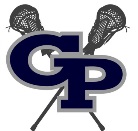 Player ProfileAthleteLeadership and Community ServiceSchool Contact InformationDan Paro, Athletic Director, 301-493-5000 dparo@gp.comCharlie Horning, Head Coach, 301-502-8707, cdhfishwhistle@aol.comHoward Offit, Assoc. Head Coach, 240-354-5444, hoffit@comcast.netTed Moon, 703-675-0270, ted.moon@gmail.comSchool Counselor: Athletic HighlightsClub TeamPersonalClass of Born: Height: Weight: Primary Hand: Position: AcademicsCumulative GPACurrent Year GPA SAT ACT 